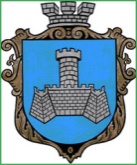 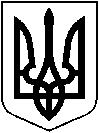 УКРАЇНАХМІЛЬНИЦЬКА МІСЬКА РАДАВІННИЦЬКОЇ ОБЛАСТІВиконавчий комітетР І Ш Е Н Н Я від  «11» січня 2024 р                                                                            № 14  Про надання малолітній М  Е О ,   року народження статусу дитини, яка постраждала внаслідок воєнних дій та збройних конфліктівРозглянувши заяву  М Н  М , місце проживання якої зареєстровано за адресою:    Донецька область,  м. Лиман,  пров.  , буд  кв.  ,  фактичне місце проживання/перебування: 22000, Вінницька область, м. Хмільник, вул.    , буд.   та відповідні документи стосовно надання малолітній М  Е  О ,    року народження    статусу дитини, яка постраждала внаслідок воєнних дій та збройних конфліктів,  у зв’язку із тим, що вона проживала в   місті Лиман,  Донецької області в умовах  воєнних дій, збройних конфліктів, що стало причиною її внутрішнього переміщення, як наслідок залишення свого місця проживання з метою уникнення негативних наслідків збройного конфлікту та зазнала психологічного насильства внаслідок воєнних дій та збройних конфліктів, враховуючи те, що психологічне насильство, якого зазнала дитина внаслідок воєнних дій та збройних конфліктів - це моральні та психологічні страждання (травми) дитини, що не потребують доведення, висновок оцінки потреб сім’ї   від 21.12.2023 року №154  складений Хмільницьким міським центром соціальних служб, рішення комісії з питань захисту прав дитини від 05.01.2024 року №1/4, керуючись п.3 Порядку провадження органами опіки та піклування діяльності, пов’язаної із захистом прав дитини, затвердженого постановою Кабінету Міністрів України від 24 вересня 2008 року № 866 (зі змінами),   постановою Кабінету Міністрів України від 5 квітня 2017 року № 268 «Про затвердження Порядку надання статусу дитини, яка постраждала внаслідок воєнних дій та збройних конфліктів» (зі змінами), ст.ст. 34, 59 Закону України «Про місцеве самоврядування в Україні», виконком міської радиВИРІШИВ:1. Надати малолітній М  Е  О ,   року народження  (свідоцтво про народження видане Лиманським міським  відділом державної реєстрації актів цивільного стану Головного територіального  управління юстиції у  Донецькій області   року  серія І-НО № ) статус дитини, яка постраждала внаслідок воєнних дій та збройних конфліктів. 2. Контроль за виконанням цього рішення  покласти  на заступника міського голови з питань діяльності виконавчих органів міської ради Сташка А.В. Міський голова                                                                     Микола ЮРЧИШИН